Priorities for the WeekWeekly Calendar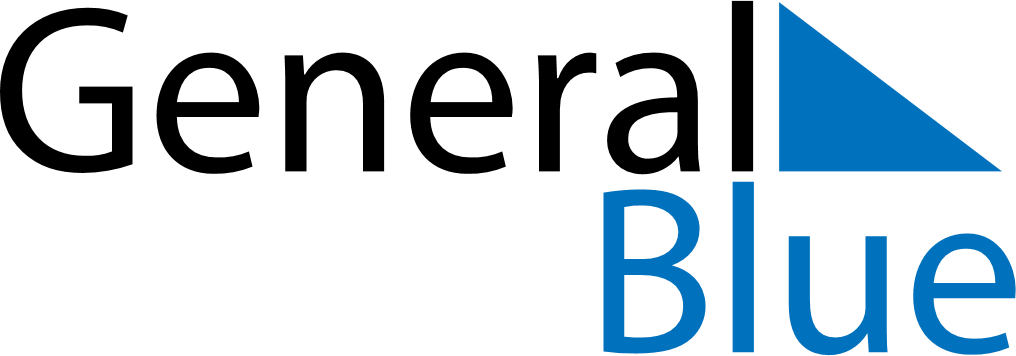 May 3, 2026 - May 9, 2026Weekly CalendarMay 3, 2026 - May 9, 2026Weekly CalendarMay 3, 2026 - May 9, 2026Weekly CalendarMay 3, 2026 - May 9, 2026Weekly CalendarMay 3, 2026 - May 9, 2026Weekly CalendarMay 3, 2026 - May 9, 2026Weekly CalendarMay 3, 2026 - May 9, 2026Weekly CalendarMay 3, 2026 - May 9, 2026SUNMay 03MONMay 04TUEMay 05WEDMay 06THUMay 07FRIMay 08SATMay 096 AM7 AM8 AM9 AM10 AM11 AM12 PM1 PM2 PM3 PM4 PM5 PM6 PM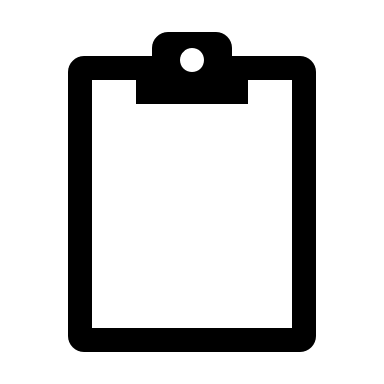 